СОБРАНИЕмуниципального образования«Холмский городской округ»                                        РЕШЕНИЕот   11.12.2020 г. №  35/6-288      В соответствии с Законом Сахалинской области от 17.12.2012 № 106-ЗО «О социальной поддержке отдельных категорий граждан, проживающих и работающих в сельской местности, рабочих поселках, поселках городского типа на территории Сахалинской области, и о наделении органов местного самоуправления отдельными государственными полномочиями Сахалинской области по оказанию социальной поддержки», руководствуясь  частью 3 статьи 30  Устава муниципального образования «Холмский городской округ», Собрание муниципального образования «Холмский городской округ» РЕШИЛО:В решение Собрания муниципального образования «Холмский городской округ» от 28.03.2013 № 53/4-886  «Об утверждении Положения «О социальной поддержке отдельных категорий граждан, проживающих и работающих в сельской местности на территории муниципального образования «Холмский городской округ» внести следующее изменение:пункт 4 изложить в следующей редакции:«4. Контроль за исполнением  настоящего решения возложить на постоянную комиссию по экономике и бюджету Собрания муниципального образования «Холмский городской округ» (Сергеев С.Е.), постоянную комиссию по социальной политике Собрания муниципального образования «Холмский городской округ» (Хахулина М.В.), вице-мэра муниципального образования «Холмский городской округ» (Белоцерковская Н.А.), Финансовое управление администрации муниципального образования «Холмский городской округ» (Судникович Е.В.).».В Положение «О социальной поддержке отдельных категорий граждан, проживающих и работающих в сельской местности на территории муниципального образования «Холмский городской округ», утвержденное решением Собрания муниципального образования «Холмский городской округ» от 28.03.2013 № 53/4-886,   внести следующее изменение:пункт 3 статьи 2 изложить в следующей редакции:«3) лица, указанные в пунктах 1 - 2 настоящей статьи, вышедшие на пенсию или достигшие возраста 55 и 50 лет (соответственно мужчины и женщины), если эти лица проработали в сельской местности, поселках городского типа не менее 10 лет и проживают в указанной местности.».Опубликовать настоящее решение в газете «Холмская панорама».Настоящее решение вступает в силу с момента опубликования.Контроль за исполнением настоящего решения возложить на постоянную комиссию по экономике и бюджету Собрания муниципального образования «Холмский городской округ» (Сергеев С.Е.), постоянную комиссию по социальной политике Собрания муниципального образования «Холмский городской округ»  (Хахулина М.В.), вице-мэра муниципального образования «Холмский городской округ» (Белоцерковская Н.А.), Финансовое управление администрации муниципального образования «Холмский городской округ» (Судникович Е.В.).».Мэр муниципального образования                                                                      Д.Г. Любчинов      «Холмский городской округ»                                        О внесении  изменений в решение Собрания муниципального образования «Холмский городской округ» от 28.03.2013 № 53/4-886  «Об утверждении Положения «О социальной поддержке отдельных категорий граждан, проживающих и работающих в сельской местности на территории муниципального образования «Холмский городской округ»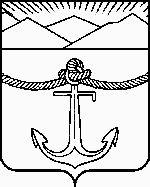 